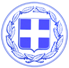 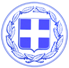                       Κως, 31 Μαΐου 2017ΔΕΛΤΙΟ ΤΥΠΟΥΘΕΜΑ: ‘’ Πέντε Βρετανοί δημοσιογράφοι από αύριο στην Κω, στα πλαίσια της προβολής του νησιού’’.Ο Δήμος Κω φιλοξενεί από αύριο το πρωί και για 6 ημέρες, πέντε Βρετανούς δημοσιογράφους στα πλαίσια της προσπάθειας που γίνεται για την τουριστική προβολή και προώθηση της Κω.Η επίσκεψη των πέντε Βρετανών δημοσιογράφων οργανώθηκε με τη συνεργασία των γραφείων του ΕΟΤ στη Μεγάλη Βρετανία και την εταιρεία «Small Luxury Hotels of the World», η οποία εκπροσωπεί ξενοδοχεία πολυτελείας σε όλο τον κόσμο.Πρόκειται για μία ακόμα δράση εξωστρέφειας στα πλαίσια της τουριστικής προβολής του νησιού, η οποία στηρίζεται και από τους επιχειρηματίες του τουρισμού στην Κω.Το γραφείο Τουριστικής Προβολής του Δήμου Κω έχει ετοιμάσει ένα ολοκληρωμένο πρόγραμμα ξεναγήσεων και εμπειριών ώστε οι Βρετανοί δημοσιογράφοι να αποκομίσουν τις καλύτερες των εντυπώσεων και να μεταφέρουν στο αναγνωστικό κοινό τους, την μοναδική εμπειρία του να κάνει κανείς διακοπές στην Κω.Γραφείο Τύπου Δήμου Κω